TZ 24. MFDF Ji.hlava, den druhý: Česká radost hledá bohaCo přinese třetí den online dokumentární Ji.hlavy? Soutěžní sekce Česká radost, která čítá celkem třináct filmů, dnes představí další tři z nich. Osobnost Jana Jedličky, výtvarníka a experimentálního filmaře, který kvůli politickým poměrům v Československu v roce 1968 emigroval do Švýcarska, přibližuje film Jan Jedlička: Stopy krajiny režiséra Petra Záruby. Chybět nebude ani snímek Víta Klusáka a Filipa Remundy Jak Bůh hledal Karla. Film sleduje cestu „Českého Pepíka“, který vyrazil do Polska „poznat lásku k bohu“. Tím „Pepíkem“ je dokumentarista Karel Žalud. K sousedům jezdil několik let a zpovídal náhodné kolemjdoucí, ale i jeptišky, zástupce antisemitského Rádia Maryja nebo kněze obviněného ze sexuálního obtěžování. Snímek Osobní život díry Ondřeje Vavrečky se pak zamýšlí na tím, co je svět.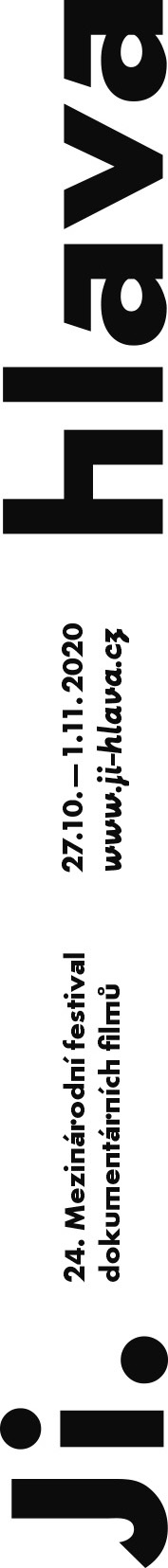 Co si určitě nenechat ujít? Uprchlíci, kojoti a Hongkong Sekce Mezi moři, která představuje dokumenty ze střední a východní Evropy, nabídne celkem devět snímků. Jedním z nich je film Tomáše Rafa Uprchlíci jsou tu vítáni. Film zachycuje nejistotu běženců v uprchlických táborech v Berlíně. „Když natáčíte mezi ultrapravicovými skupinami,“ říká režisér, „je nejdůležitější dělat, jako byste do ní patřili, a zachovat klid. Diskusí se neúčastním, zaznamenávám jejich výroky proto, že to sami chtějí, otázky jim nikdy nekladu,“ přibližuje Rafa. Snímek Lotyšští kojoti režiséra Ivarse Zviedrise přináší dramatický příběh převaděčů z lotyšsko-ruské hranice, řečení kojoti. Ti v prostoru nekonečných bažinatých lesů a vesnic s chátrajícími staveními bez lidí, riskují svou svobodu, aby za nevelkou odměnu dopomohli jiným na svobodu.V sekci Svědectví, která nabídne celkem čtrnáct filmů, se diváci mohou těšit třeba a Hongkongské okamžiky čínského režiséra Zhou Binga. „Během tří měsíců jsme točili sedm lidí z Hongkongu. K protagonistům patřili protestující v první linii, záchranář, taxikář, majitel místní čajovny, policista, okresní zastupitel a mladá dívka, která se účastnila voleb. Žijí ve stejném městě, ale mají různý životní styl a různé hodnoty,“ říká režisér. Dalším filmem, který stojí za zmínku je snímek Žít vodu režiséra Pavla Boreckého. Dokument zachycuje složitý stav v zemi, jež spěje k vyčerpání cenného vodního zdroje, i konflikt mezi vládou a místní komunitou, jež se obává o budoucnost. Sekce Souhvězdí, ve které je letos sedmnáct filmů, uvede ve čtvrtek japonský snímek Já a vůdce sekty - současná zpráva o banalitě zla. Ten připomíná tragický březen roku 1995, během kterého vypustili členové náboženského kultu Óm šinrikjó v pěti stanicích tokijského metra smrticí plyn sarin. Režisér filmu se po více než dvaceti letech rozhodl zjistit, kdo za útokem stál a k natáčení se mu podařilo přesvědčit muže, který je se stále aktivním hnutím spojený.Tradiční sekce hudebních filmů: Zkouška sirén Pavla Klusáka pak uvede film Sestry s tranzistory, který je lekcí o zásadních ženách ve vývoji elektronické hudby. Experimenty v zahraděMilovníci experimentálního filmu se ve čtvrtek mohou těšit na velkou retrospektivu věnovanou tématu „zahrady“. „Zahrada je jedním z oblíbených motivů, metafor i vizuálních inspirací ve filmové avantgardě,“ říká k tématu dramaturgyně sekce Andrea Slováková. „I výběr si pohrává s rozličnými přístupy a způsoby zpřítomnění: od stop motion-animace Normana McLarena, přes nádherné struktury Kurta Krena, Takahiko Iimuru či Steiny Vasulka, po díla, kde se artefakty zahrady lepily přímo na filmový pás, jako třeba Biostruktura Alice Růžičkové.“Ji.hlava online: Diskuse s režiséry a Inspirační fórum Nedílnou součástí Ji.hlavy jsou diskuse po filmech - ve čtvrtek bude možné ve streamu z Majáku sledovat například rozhovor „po filmu“  s Eliškou Cílkovou, režisérkou filmu Pripyat Piano, které Ji.hlava uvedla v sekci Česká radost, s filmařem Petrem  Zárubou si popovídáme o jeho filmu Jan Jedlička: Stopy krajiny. A diváci se mohou těšit i na debatu s izraelským filmařem Ra'ananem Alexandrowiczem o jeho snímku Pozorovatelna. A co debaty Inspiračního fóra? Čtvrtek bude patřit Africe. „Přestože Afrika stále čelí výzvám postkoloniálního vývoje, jde o progresivní a v mnohém bohatý kontinent s velkým potenciálem k proměně,“ popisuje dramaturgyně programu Tereza Swadoschová. V debatě Afrika, náš soused se například budeme ptát: Proč nám musí záležet na rovnocenném partnerství s africkým sousedem a jaké jsou naše společné perspektivy a společné příležitosti, které chceme uchopit? Diskutovat budou Ministr zahraničních věcí Tomáš Petříček, africká novinářka Arkia Touré nebo filozof, aktivista a kulturní ambassador Nigérie Ifesinachi Comedy Nwanyanwu.PARTNEŘI A SPONZOŘIHlavní podporovateléMinisterstvo kultury ČRStátní fond kinematografie Kreativní Evropa MEDIAStatutární město Jihlava Kraj Vysočina Generální mediální partnerČeská televize Hlavní mediální partnerČeský rozhlasExkluzivní mediální partneřiAktuálně.czRespektZa podporyFondy EHP a NorskaKorean Film CouncilVelvyslanectví USA Current Time TVZastoupení Evropské komise v České republiceČeská centraVelvyslanectví Nizozemského královstvíItalský kulturní institut Rakouské kulturní fórumGoethe-Institut Česká republikaFrancouzský institutPolský institutRumunský kulturní institut German FilmsZastoupení vlámské vlády v ČRPortugalské centrum Praha Velvyslanectví Dánského království Maďarský kulturní institut PrahaSlovenský institutVelvyslanectví Státu IzraelStátní fond kultury ČRJan BartaPartner festivaluCzech TourismPartneři Industry programu Kreativní Evropa MEDIAStátní fond kinematografieMezinárodní visegrádský fondMinisterstvo kultury ČRAsociace producentů v audioviziStatutární město JihlavaCentral European InitiativeKancelář Kreativní Evropa ČR - MEDIAPartneři Inspiračního fóraPražská kancelář Heinrich-Böll-StiftungFriedrich-Ebert-Stiftung - zastoupení v České republiceMasarykova demokratická akademieMezinárodní visegrádský fondDiakonie ČCE - Středisko humanitární a rozvojové spolupráceFriedrich Naumann Foundation for FreedomSlovensko-český ženský fondMinisterstvo zahraničních věcí - Odbor států subsaharské Afriky Kancelář Kreativní Evropa ČR Hnutí DUHA – Přátelé Země Česká republika Česká křesťanská akademie Jihlava RespektAktuálně.cz | Radio Wave Partneři Ji.hlava Film FundUPPSoundsquareCentrum dokumentárního filmu Spolupořadatel Industry sekceInstitut dokumentárního filmuPartnerský projektDoc Alliance FilmsRegionální partneři CZ LOKOČeskoslovenská obchodní bankaChestertonMitechSeposVysoká škola polytechnická JihlavaWOOD-FOREST GROUPPartner pro udržitelnou mobilituAutonapůl - První český carsharingOficiální přepravní partner FedEx ExpressFotografický partner NikonPartner VR ZoneGo360Oficiální pivo festivaluPivovar MadCatPartner třídění odpadůEKO-KOMOficiální dodavatelé AutocolorAZ TranslationsBIOFILMSBöhmCzc.czDřevovýroba PodzimekFine CoffeeHustákICOM transportJeřáby HanyšKOMA ModularMerch4UM-SOFTNatural JihlavaSÁRASinchUrbaniaVinařství KolbyPartneři Ji.hlava dětemKavárna PasekaHusták Bistro na tři tečky Oblastní galerie VysočinyDům Gustava MahleraBaby OfficeČT :DDětský lesní klub HájenkaNikon ŠkolaEKO-KOMVOŠG a SUŠG DIODTělovýchovná jednota Sokol JihlavaDidaDivSemitamDále spolupracujemeAerofilmsBombus EnergyDům kultury a odborů JihlavaDopravní podnik města Jihlavy a.s.Edison FilmhubHorácké divadlo JihlavaKonířMěsto TřešťNewton MediaOblastní galerie VysočinyPrádelna a čistírna JihlavaStudio VOKOMediální partneři 25fpsA2CinepurDějiny a současnostFilm a dobaIluminaceRadio 1Regionální mediální partneři Jihlavská DrbnaJihlavské listyHitrádio VysočinaNáš RegionMediální spolupráceArtMapČSFDFestival GuideFlash ArtFull MoonHIS VoiceHeroineHostKult.czNový prostorProtišedi.czRevolver RevueSNIP & CO7.GZahraniční mediální partneřiVarietyCineuropaFilm New EuropeKapitálKinema.skKinečkoKino IkonModern Times Review